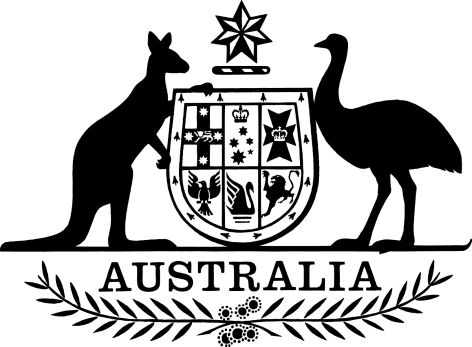 Workplace Relations and Other Legislation Amendment (Abolishment of Industrial Relations Court) Proclamation 2020I, General the Honourable David Hurley AC DSC (Retd), Governor-General of the Commonwealth of Australia, acting with the advice of the Federal Executive Council, make the following Proclamation.Signed and Sealed with theGreat Seal of Australia on10 December 2020David HurleyGovernor-GeneralBy His Excellency’s CommandChristian PorterAttorney-GeneralContents1	Name	12	Commencement	13	Authority	14	Abolition of the Industrial Relations Court	15	Repeal of this instrument	11  Name		This instrument is the Workplace Relations and Other Legislation Amendment (Abolishment of Industrial Relations Court) Proclamation 2020.2  Commencement	(1)	Each provision of this instrument specified in column 1 of the table commences, or is taken to have commenced, in accordance with column 2 of the table. Any other statement in column 2 has effect according to its terms.Note:	This table relates only to the provisions of this instrument as originally made. It will not be amended to deal with any later amendments of this instrument.	(2)	Any information in column 3 of the table is not part of this instrument. Information may be inserted in this column, or information in it may be edited, in any published version of this instrument.3  Authority		This instrument is made under item 84 of Schedule 16 to the Workplace Relations and Other Legislation Amendment Act 1996.4  Abolition of the Industrial Relations Court		The day 1 March 2021 is fixed as the day on which the Industrial Relations Court is abolished.5  Repeal of this instrument		This instrument is repealed at the start of 2 March 2021.Commencement informationCommencement informationCommencement informationColumn 1Column 2Column 3ProvisionsCommencementDate/Details1.  The whole of this instrumentThe day after this instrument is registered.18 December 2020